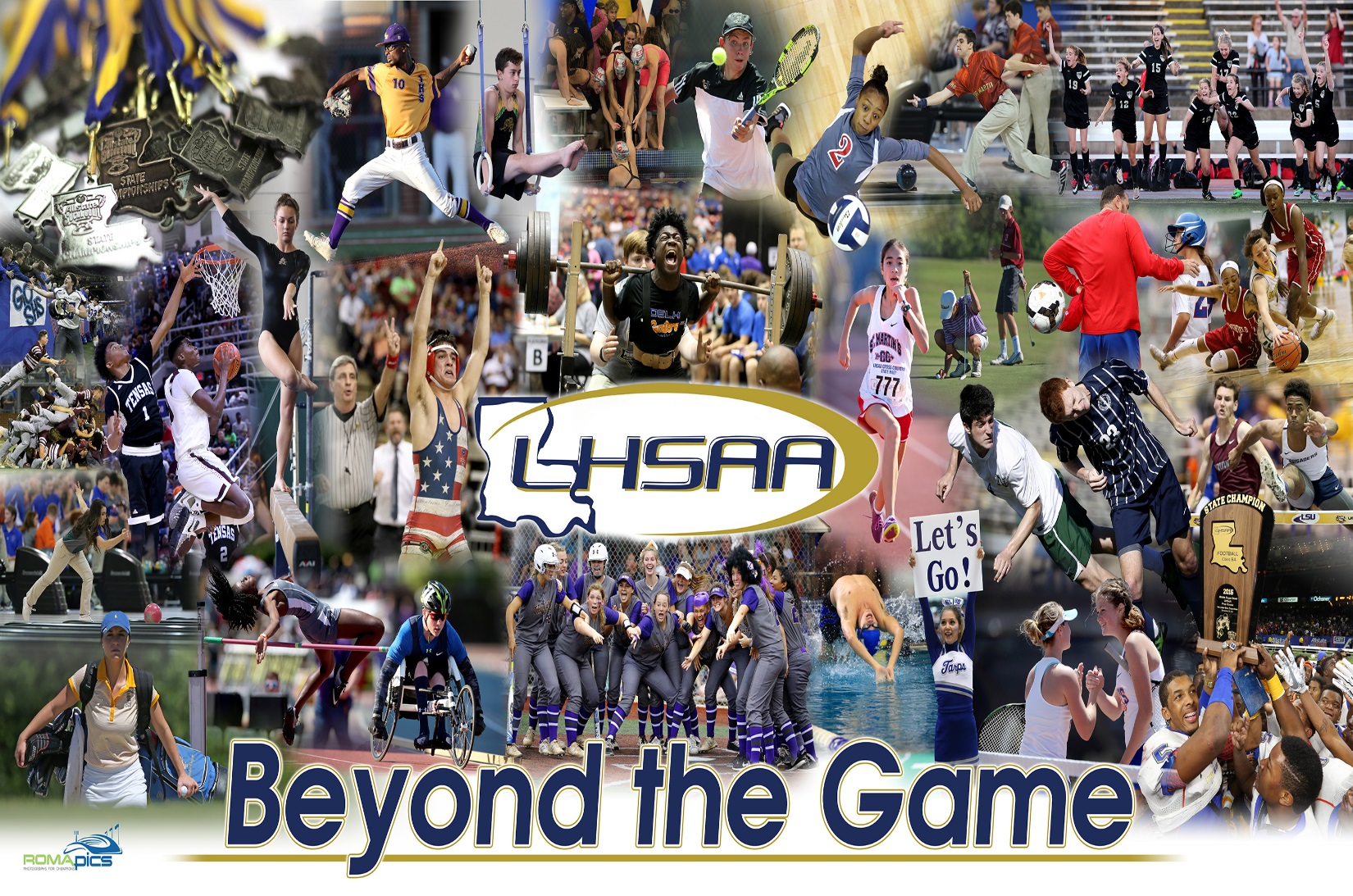 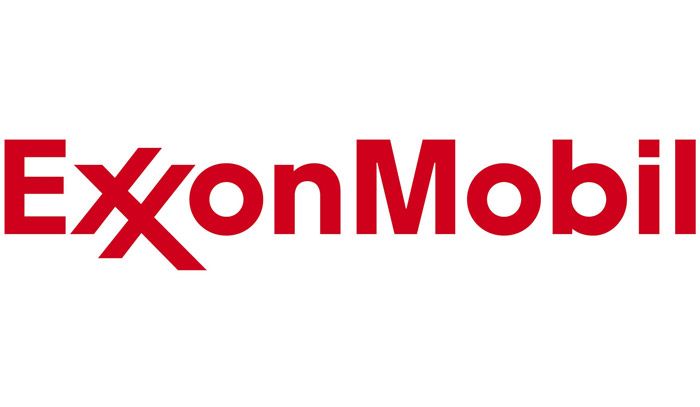 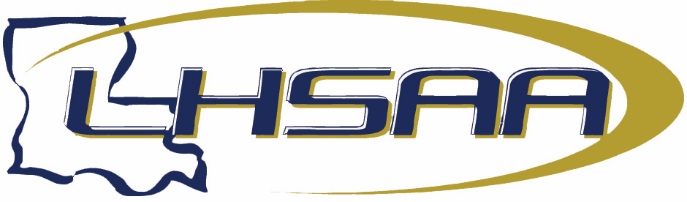 2023-24 ALL-ACADEMIC BOYS’ SOCCER DIVISION TEAMNameYearSchoolSportClassDivisionGPAIan Guillot2023-24AcadianaSO5AI3.8182Evan Clay2023-24Acadiana Renaissance CharterSO2AIV3.6136Peyton Prejean2023-24Acadiana Renaissance CharterSO2AIV3.6667Ethan McGrew2023-24AirlineSO5AI3.7690Tanner Walton2023-24AirlineSO5AI3.7200Aiden Crowell2023-24AlexandriaSO5AI3.8095Benjamin Eskew2023-24AlexandriaSO5AI4.0000Brayon Garcia2023-24AlexandriaSO5AI3.6087Langdon Gosserand2023-24AlexandriaSO5AI4.0000Hashem Halawani2023-24AlexandriaSO5AI3.7391Carson Campbell2023-24Archbishop RummelSO5AII3.7222Benjamin Haims2023-24Archbishop RummelSO5AII3.7405Daniel Haworth2023-24Archbishop RummelSO5AII3.8478David Keller2023-24Archbishop RummelSO5AII4.0000Micheal LeJeune2023-24Archbishop RummelSO5AII3.8460Logan Anderson2023-24Archbishop ShawSO4AII3.5400Mason Adams2023-24Ascension ChristianSO1AIV4.0000Alejandro Giron2023-24Ascension ChristianSO1AIV3.7400Katelin South2023-24Ascension ChristianSO1AIV3.6800Andrew Duplechin2023-24Ascension EpiscopalSO2AIV3.6200Connor Edmond2023-24Ascension EpiscopalSO2AIV4.0000Logan Greneaux2023-24Ascension EpiscopalSO2AIV3.6100Bruce Martin2023-24BarbeSO5AI3.8700Gurshan Thind2023-24BarbeSO5AI4.0000Harold Vargas2023-24BarbeSO5AI3.5500Malik Issa2023-24Baton RougeSO5AI3.6739Kaleb Patty2023-24Baton RougeSO5AI3.7273Jaimell Ruiz Corzo2023-24Baton RougeSO5AI3.7955Blaise Barras2023-24Beau CheneSO4AII3.5217Grant Domengeaux2023-24Beau CheneSO4AII3.7142Gabriel Durel2023-24Belle ChasseSO4AII3.5960Huy Nguyen2023-24Belle ChasseSO4AII3.8500Christopher Villarreal2023-24Belle ChasseSO4AII3.7125Emile Creevy2023-24Ben FranklinSO4AII3.8951Maxwell Miller2023-24Ben FranklinSO4AII3.5000Jacob Russell2023-24Ben FranklinSO4AII3.5160Sawyer Villarreal2023-24Ben FranklinSO4AII3.9318NameYearSchoolSportClassDivisionGPAChase Clutter2023-24BentonSO5AI3.9300Turner Hubbard2023-24BentonSO5AI4.0000David Rojas2023-24BossierSO4AIII3.8400Brennen Hitch2023-24Brother MartinSO5AI3.6346Michael Lizano2023-24Brother MartinSO5AI3.6600Ian Ricketts2023-24BuckeyeSO3AIII4.0000Matthew Booras2023-24C.E. ByrdSO5AI3.7291Garrett Gulett2023-24C.E. ByrdSO5AI3.7083Brennan Nguyen2023-24C.E. ByrdSO5AI3.6087John Pilgreen III2023-24C.E. ByrdSO5AI3.6428John Rushing2023-24C.E. ByrdSO5AI3.5000Lee Ballard2023-24Caddo MagnetSO4AII3.9047Alexander Baltov2023-24Caddo MagnetSO4AII3.8775Henry Hood2023-24Caddo MagnetSO4AII3.5833Thomas Kamberov2023-24Caddo MagnetSO4AII3.8863Alexander Walker2023-24Caddo MagnetSO4AII3.9800Taylor Guerrero2023-24Calvary BaptistSO2AIV3.7727Adam Parker2023-24Calvary BaptistSO2AIV3.9762Jimmy Wright2023-24Calvary BaptistSO2AIV3.5909Michael Horton2023-24Captain ShreveSO5AI3.8125Noah Menard2023-24CarencroSO5AII3.7273Jacques Breaux2023-24Catholic - B.R.SO5AI3.9762John Cargile2023-24Catholic - B.R.SO5AI3.6429Walter Corey2023-24Catholic - B.R.SO5AI3.7143Christopher Day2023-24Catholic - B.R.SO5AI3.7143Charles Dirks 2023-24Catholic - B.R.SO5AI3.9762Reece Gauldin2023-24Catholic - B.R.SO5AI3.7381Christopher Kennedy2023-24Catholic - B.R.SO5AI3.9524Jack Kleinpeter2023-24Catholic - B.R.SO5AI3.8571Douglas Mapp2023-24Catholic - B.R.SO5AI3.6429Matias Rodriguez2023-24Catholic - B.R.SO5AI3.8767Seth Schmeeckle2023-24Catholic - B.R.SO5AI4.0000Eric Lam2023-24CeciliaSO4AIII3.5000Bronson Patt2023-24CeciliaSO4AIII3.5217Blaze Quebedeaux2023-24CeciliaSO4AIII3.5454Adam Usie2023-24CeciliaSO4AIII3.6304Jude Ashford2023-24Central - B.R.SO5AI3.5208Leyton Bickham2023-24Central - B.R.SO5AI3.8800Jacen Guardado2023-24Central - B.R.SO5AI3.6153Brady Dufrene2023-24Central LafourcheSO5AI3.7692Keagan Griffin2023-24Central LafourcheSO5AI4.0000Samuel Hodson2023-24Central LafourcheSO5AI4.0000Jacob Huddleston2023-24Central LafourcheSO5AI3.9166Brandt Martin2023-24Central LafourcheSO5AI3.7083Parker Rodrigue2023-24Central LafourcheSO5AI3.5417Landon Saucier2023-24Central LafourcheSO5AI3.7692Gianni Ricks2023-24ChalmetteSO5AI3.5000NameYearSchoolSportClassDivisionGPARiley Kidder2023-24Christ Episcopal SchoolSOBIV3.5700Hugh Penton2023-24Christ Episcopal SchoolSOBIV3.7200Theodore Smith2023-24CovingtonSO5AI3.9533Max Thompson2023-24CovingtonSO5AI3.7133Brenden Ardion2023-24David ThibodauxSO4AII3.8846Andrew Long2023-24David ThibodauxSO4AII3.8333Landen D'Amour2023-24De La SalleSO4AIII3.7300Jacob Jupiter2023-24De La SalleSO4AIII3.6100Connor Mathieu2023-24De La SalleSO4AIII3.5200Joshua Rosenfeld2023-24De La SalleSO4AIII3.5000Tristan Calhoun2023-24Denham SpringsSO5AI4.0000Samuel Hernandez2023-24Denham SpringsSO5AI3.8750Joel Kieronski2023-24Denham SpringsSO5AI3.6667Daniel Lusker-Whitten2023-24Denham SpringsSO5AI3.5625Jacob Turner2023-24Denham SpringsSO5AI3.9167Casey Winter2023-24Denham SpringsSO5AI3.8750Arjun Deb2023-24DeRidderSO4AIII3.7619Will Granger2023-24DeRidderSO4AIII4.0000Jakin Hoychick2023-24DeRidderSO4AIII3.9600James Keen2023-24DeRidderSO4AIII3.6000Jayden Morris2023-24DeRidderSO4AIII4.0000Nilson Zavala2023-24DestrehanSO5AI3.7949Ty Cade2023-24DestrehanSO5AI3.6875Jackson Konur2023-24DestrehanSO5AI4.0000Trenton Mitchell2023-24DestrehanSO5AI4.0000Anthony Triche2023-24DestrehanSO5AI3.8966Aaron Allee2023-24DunhamSO2AIV3.5714Taylor Brasell2023-24DunhamSO2AIV3.9592Ethan Courter2023-24DunhamSO2AIV3.9400Mason Elliott2023-24DunhamSO2AIV3.9020Tyler Thibodeaux2023-24DunhamSO2AIV4.0000Matthew Gatz2023-24DutchtownSO5AI3.8648Michael Matherne2023-24DutchtownSO5AI3.8846Maddox Robichaux2023-24DutchtownSO5AI3.5531Josh Thibodeaux2023-24DutchtownSO5AI3.9742Preston Bergeron2023-24E.D. WhiteSO3AIII3.7755Jackson Taylor2023-24E.D. WhiteSO3AIII3.5918Juan Rivera - Caballero2023-24East JeffersonSO5AII3.7890Logan Beane2023-24EpiscopalSO2AIV3.9737Fred Frey2023-24EpiscopalSO2AIV3.6154Jose Mendoza2023-24EpiscopalSO2AIV3.9500Ahebwa Muhumuza2023-24EpiscopalSO2AIV4.0000Ethan Ott2023-24EpiscopalSO2AIV3.7368Ryan Richard2023-24EpiscopalSO2AIV3.9250Alden Romano2023-24EpiscopalSO2AIV3.6842Jacques Gachassin2023-24Episcopal of AcadianaSOBIV4.0000Sawyer Gibbs2023-24Episcopal of AcadianaSOBIV3.6200NameYearSchoolSportClassDivisionGPAEvan Lipari2023-24Episcopal of AcadianaSOBIV3.9300Sidney Loughlin2023-24Episcopal of AcadianaSOBIV3.9500Caleb David2023-24ErathSO3AIII4.0000Bradley Gravouia2023-24ErathSO3AIII3.8333Kyle Bryant2023-24Evangel ChristianSO4AIV3.6700Whitman Johnson2023-24Evangel ChristianSO4AIV3.5600Braden Tew2023-24Evangel ChristianSO4AIV3.5800Gavin Bernard2023-24FranklintonSO4AIII3.7368Andrew Crain2023-24FranklintonSO4AIII3.8409Andrew Fitzmorris2023-24FranklintonSO4AIII3.8571Christopher Hernandez2023-24George Washington CarverSO4AII4.0000Guidman Pleitez2023-24George Washington CarverSO4AII3.6522Brendan Roberts2023-24GrantSO4AIII3.6140Caden Spears2023-24GrantSO4AIII3.8113Ayden Taylor2023-24GrantSO4AIII3.7454Logan Whalen2023-24GrantSO4AIII3.8490Brady Dupre2023-24H.L. BourgeoisSO5AI3.6087Vincent Guerrero2023-24H.L. BourgeoisSO5AI4.0000Luis Huerta2023-24H.L. BourgeoisSO5AI3.7800Rafael Pineda2023-24H.L. BourgeoisSO5AI3.9130Daniel Bowman2023-24HahnvilleSO5AI3.5830Brayden Chacon2023-24HahnvilleSO5AI4.0000Ian Fischer2023-24HahnvilleSO5AI3.7544Brendan Kenney2023-24HahnvilleSO5AI4.0000Andreas Tregre2023-24HahnvilleSO5AI3.6538Kyle Waits2023-24HahnvilleSO5AI3.6000Jordan Adams2023-24HammondSO5AI3.7407Jorell Baako2023-24HammondSO5AI3.6667Aidan Gibson2023-24HammondSO5AI3.7321Sam Phelps 2023-24HammondSO5AI3.8182Amer Almozani2023-24Haynes AcademySO3AIII3.7666Colby Criswell2023-24Haynes AcademySO3AIII3.5666Andres Funtes2023-24Haynes AcademySO3AIII3.8999David Machado2023-24Haynes AcademySO3AIII3.6599Arvin Moghadam2023-24Haynes AcademySO3AIII3.8999Logan Rilette2023-24Haynes AcademySO3AIII3.7699Aaron Jackson2023-24Holy CrossSO5AII3.7857Mason Sanderson2023-24Holy CrossSO5AII3.6071Emmet Scobel2023-24Holy CrossSO5AII3.5714Andrew Cowart2023-24Holy Savior MenardSO2AIV3.9167Sam Gormanous2023-24Holy Savior MenardSO2AIV3.7500Christian Goudeau2023-24Holy Savior MenardSO2AIV4.0000Jay Guillory2023-24Holy Savior MenardSO2AIV3.5238Ryan Hicks2023-24Holy Savior MenardSO2AIV3.5417Jad Meadaa2023-24Holy Savior MenardSO2AIV3.9231Gage Oser2023-24Holy Savior MenardSO2AIV3.5238Matthew Ritchie2023-24Holy Savior MenardSO2AIV3.9583NameYearSchoolSportClassDivisionGPACade Scherer2023-24Holy Savior MenardSO2AIV4.0000Gunner Blanchard2023-24Houma ChristianSO2AIV3.8823Mace Charpentier2023-24Houma ChristianSO2AIV4.0000Boyce Batten2023-24Isidore NewmanSO2AIV3.6392Luke Mobley2023-24Isidore NewmanSO2AIV3.5183Christian Aertker2023-24JesuitSO5AI3.6190Lucas Ballay2023-24JesuitSO5AI3.9048Nicholas Celestin2023-24JesuitSO5AI3.5952Conor D'Arcy2023-24JesuitSO5AI3.6429Nicholas Danna2023-24JesuitSO5AI4.0000Jack Kessels2023-24JesuitSO5AI3.9286Larson Klibert2023-24JesuitSO5AI3.5238Nicholas Mallen2023-24JesuitSO5AI3.7143Padraig McCausland2023-24JesuitSO5AI3.9286Aidan Obletz2023-24JesuitSO5AI3.9524Michael Stackpole2023-24JesuitSO5AI3.9524Kaleb Hall2023-24Kenner Discovery Health ScienceSO4AIII3.9780Dakori Anthony2023-24LafayetteSO5AI3.8800Ali Habib2023-24LafayetteSO5AI4.0000Phoenix Clement2023-24LakeshoreSO4AII3.5000Dylan Melton2023-24LakeshoreSO4AII3.9800Nathan Miller2023-24LakeshoreSO4AII3.9100Matthew Andress2023-24LeesvilleSO4AIII3.7778William Mcshan 2023-24LeesvilleSO4AIII3.6444Wyatt Mcshan2023-24LeesvilleSO4AIII3.6444Ibrahim Abu-farsakh2023-24LibertySO5AII4.0000Justin Najera2023-24LibertySO5AII3.5000Kevin Benitez2023-24Live OakSO5AI3.7684Miguel Medina2023-24Live OakSO5AI3.6778Alex Rivers2023-24Live OakSO5AI3.9111Brennan West2023-24Live OakSO5AI3.5556Jayden Andre2023-24LivoniaSO4AIII4.0000Hayden Ballard2023-24LivoniaSO4AIII3.6800Jerome Stewart2023-24Lord Beaconsfield LandrySO4AIII3.6666Henry Hoang2023-24Loyola PrepSO2AIV3.8095Jackson Silmon2023-24Loyola PrepSO2AIV4.0000Casey Wall2023-24Loyola PrepSO2AIV3.9048Kota Henry2023-24MandevilleSO5AI3.9783Trace Lauga2023-24MandevilleSO5AI3.8913Austin Matherne2023-24MandevilleSO5AI3.9091Nicolas Mooney2023-24MandevilleSO5AI3.6522Jackson Raymond2023-24MandevilleSO5AI3.6818Jack Watkins2023-24MandevilleSO5AI3.8043Jacob Boelte2023-24Metairie Park Country DaySO2AIV3.9700Simon LaGraize2023-24Metairie Park Country DaySO2AIV3.7700Max Mills2023-24Metairie Park Country DaySO2AIV3.6100NameYearSchoolSportClassDivisionGPAHenry Swope2023-24Metairie Park Country DaySO2AIV3.8900Cameron Dauzat2023-24MindenSO4AII3.6206Landon Greer2023-24MindenSO4AII3.8500Alec Simpson2023-24MindenSO4AII3.8620Jonah Jeansonne2023-24Morris JeffSO3AIII3.8130John Laning2023-24Natchitoches CentralSO5AII3.7837Joseph Maggio2023-24Natchitoches CentralSO5AII3.9800Amos Taylor2023-24Natchitoches CentralSO5AII3.7826Joseph Butler2023-24NevilleSO4AII4.0000Jacob Deal2023-24NevilleSO4AII4.0000Caleb Tugwell2023-24NevilleSO4AII3.8965Mason Gravois2023-24New IberiaSO5AI3.6191John Langlinais2023-24New IberiaSO5AI3.5714Gavin Lathaphasavang2023-24New IberiaSO5AI3.5218Jairo Somoza2023-24N. O. Military & MaritimeSO4AII3.6923Andres Tavira2023-24N. O. Military & MaritimeSO4AII3.7818Xavier Williams 2023-24N. O. Military & MaritimeSO4AII3.7200Raul Zajur2023-24N. O. Military & MaritimeSO4AII3.8928Camden Falls2023-24North DeSotoSO4AII3.7037Harrison Howell2023-24North DeSotoSO4AII4.0000Christopher Longoria2023-24North DeSotoSO4AII3.9655Christian Roberson2023-24North DeSotoSO4AII3.5000Matthew West2023-24North DeSotoSO4AII3.7358Cayden Woolard2023-24North DeSotoSO4AII3.8545Ian Schexnider2023-24North VermilionSO4AII3.9047Logan Thompson2023-24North VermilionSO4AII3.8260David Bottner2023-24Northlake ChristianSO2AIV3.7000Chase Mizell2023-24Northlake ChristianSO2AIV3.7000Brady Rollins2023-24NorthshoreSO5AI3.9148William Suckow2023-24NorthshoreSO5AI4.0000James Elliott2023-24Northwood - Shrev.SO4AII3.5555Chandler Gulett2023-24Northwood - Shrev.SO4AII3.9555Braylon Traylor2023-24Northwood - Shrev.SO4AII3.5555Jacob Chambliss2023-24Ouachita ChristianSO1AIV3.6957Peyton Goings2023-24Ouachita ChristianSO1AIV3.7826Mason Owens2023-24Ouachita ChristianSO1AIV4.0000Wesley Dunham2023-24Ouachita ParishSO5AII3.9778Adrian Lamarria2023-24Ouachita ParishSO5AII3.5652Decatur McMurray2023-24Ouachita ParishSO5AII3.6521Emilio Rios2023-24Ouachita ParishSO5AII3.7200Conner Smith2023-24Ouachita ParishSO5AII3.8400Kohl Feucht2023-24Parkview BaptistSO3AIII3.8696Abram Johnston2023-24Parkview BaptistSO3AIII3.6000Noah Meyer2023-24Parkview BaptistSO3AIII4.0000Diego (Angel) Pineda2023-24Parkview BaptistSO3AIII3.7174Jamison Couch2023-24ParkwaySO5AII3.9625Daniel Lee2023-24ParkwaySO5AII4.0000NameYearSchoolSportClassDivisionGPAJoshua McGaugh2023-24ParkwaySO5AII3.7111Garrett Neuman2023-24ParkwaySO5AII3.8325Brasen Teutsch2023-24ParkwaySO5AII3.5600James Fairchild 2023-24Patrick Taylor - Science/Tech.SO3AIII3.5385Beau Faucheaux2023-24Patrick Taylor - Science/Tech.SO3AIII3.9130David Nguyen2023-24Patrick Taylor - Science/Tech.SO3AIII3.7580Khoi Nguyen2023-24Patrick Taylor - Science/Tech.SO3AIII3.6078Harrison Pfister2023-24Patrick Taylor - Science/Tech.SO3AIII3.5833Aiden Rosson2023-24Patrick Taylor - Science/Tech.SO3AIII3.6809Drew Atkins2023-24PinevilleSO5AI3.9200Micah Cole2023-24PinevilleSO5AI3.9600Justin Descant2023-24PinevilleSO5AI4.0000Bailey Manasco2023-24PinevilleSO5AI3.5000Andrew Neely2023-24PinevilleSO5AI3.9800Joseph Whitehouse2023-24Pope John Paul IISO2AIV3.9231Triston Blue2023-24RapidesSOBIV3.5098Danillo Navarro2023-24RiverdaleSO4AII3.5382Ronald Torres2023-24RiverdaleSO4AII3.7500Cameron Galvez2023-24Riverside AcademySO1AIV3.7300Donovan Breeding2023-24RustonSO5AII4.0000Austin Guillory2023-24RustonSO5AII4.0000TyJai Ursin2023-24RustonSO5AII3.9545Brennan Youngblood2023-24RustonSO5AII3.7600Javier Colon-Haslam2023-24SalmenSO4AII3.8205Damon Narcisse2023-24SalmenSO4AII3.7692Joshua Norris2023-24SalmenSO4AII3.8696Ethan Boom2023-24Sam HoustonSO5AII3.6400Bray Duplechain2023-24Sam HoustonSO5AII3.6100Trenton Monceaux2023-24Sam HoustonSO5AII3.7200Jack Landry2023-24SlidellSO5AI3.7812Liam Richert2023-24SlidellSO5AI3.6667Dillon Sanchez2023-24SlidellSO5AI3.9375Ethan Whittington2023-24SlidellSO5AI3.9117Michael Castete2023-24South BeauregardSO3AIII3.9900Jesse Chisholm2023-24South BeauregardSO3AIII3.8462Cooper Cole2023-24South BeauregardSO3AIII3.5294Isaac Dupree2023-24South BeauregardSO3AIII3.9574Caleb Fontenot2023-24South BeauregardSO3AIII4.0000Luke Gisclair2023-24South BeauregardSO3AIII4.0000Cesar Gonzalez2023-24South LafourcheSO4AII3.9130Drake Detillier2023-24South TerrebonneSO4AII3.7826Drew Pitre2023-24South TerrebonneSO4AII3.7551Parker Bonin2023-24SouthsideSO5AI3.5652Hunter Kennedy2023-24SouthsideSO5AI3.6250Blake Landreneau2023-24SouthsideSO5AI4.0000Johnnie Prejean2023-24SouthsideSO5AI3.8333Augustin Weddle2023-24SouthsideSO5AI3.9600NameYearSchoolSportClassDivisionGPAMicah Cretini2023-24St. AmantSO5AI4.0000Leonardo Fuentes2023-24St. AmantSO5AI3.7143Caden Garcia2023-24St. AmantSO5AI3.8000Easton Jarreau2023-24St. AmantSO5AI3.8800Reginald King2023-24St. AmantSO5AI3.9200Zachariah Nolde2023-24St. AmantSO5AI3.5600Braxon Trabeau2023-24St. AmantSO5AI3.8800Bryce Weathers2023-24St. AmantSO5AI4.0000Kaleb Wilkins2023-24St. AmantSO5AI3.9592Carson Weber2023-24St. CharlesSO2AIV4.0000Garrett Ajlani2023-24St. FrederickSO1AIV3.9500Sebastian Criswell2023-24St. FrederickSO1AIV3.5000Jose Dunnington 2023-24St. FrederickSO1AIV3.5000John Kihlken2023-24St. Louis CatholicSO3AIII3.9615Stephen Polito2023-24St. Louis CatholicSO3AIII3.9231James Thompson2023-24St. Louis CatholicSO3AIII3.8148Jake Wing2023-24St. Louis CatholicSO3AIII3.5000Thomas Garvey2023-24St. Martin's EpiscopalSO1AIV3.5000Cole Mathas2023-24St. Martin's EpiscopalSO1AIV3.9474Carter Scheuermann2023-24St. Martin's EpiscopalSO1AIV3.8421Reilly Velasquez2023-24St. Martin's EpiscopalSO1AIV3.5526Lee Balart2023-24St. Michael the ArchangelSO4AIII3.9762Luke Campbell2023-24St. Michael the ArchangelSO4AIII3.7619Lucas Miller2023-24St. Michael the ArchangelSO4AIII3.8810Nikolas Pforr2023-24St. Michael the ArchangelSO4AIII3.6904Joseph DiGiovanni III2023-24St. Paul'sSO5AI3.6086Brock Duncan2023-24St. Paul'sSO5AI3.9600Jacob Khashou2023-24St. Paul'sSO5AI3.7600Thomas Wall2023-24St. Paul'sSO5AI3.9200Jonathan Bickford 2023-24St. Thomas AquinasSO2AIV4.0000Drew Schillage2023-24St. Thomas AquinasSO2AIV3.8571Alex Blalock2023-24St. Thomas MoreSO4AII4.0000Jack Mccollum2023-24St. Thomas MoreSO4AII3.5238Landon Rabalais2023-24St. Thomas MoreSO4AII3.7143Roberth Campos2023-24SulphurSO5AI4.0000Rodwin Morales Xitumul2023-24TaraSO4AIII3.6040Ryan Abadie2023-24TerrebonneSO5AII3.6938Braden Lebouef2023-24TerrebonneSO5AII3.5600Wyatt Scrivner2023-24TerrebonneSO5AII3.5111Hudson Glassberg2023-24The Willow SchoolSO4AIII3.9500Amos Liles2023-24The Willow SchoolSO4AIII3.5294Max Moorman2023-24The Willow SchoolSO4AIII3.8095Gabe Pizzolatto2023-24The Willow SchoolSO4AIII3.7059Sebastian Salm2023-24The Willow SchoolSO4AIII4.0000Forrest Wilkes2023-24The Willow SchoolSO4AIII4.0000Jai Young2023-24ThibodauxSO5AI3.6956Caleb Collins2023-24TiogaSO4AII3.8696NameYearSchoolSportClassDivisionGPAAshton Gintz2023-24TiogaSO4AII3.6522Randal Morton2023-24TiogaSO4AII4.0000John Scott2023-24TiogaSO4AII3.7692Wyatt Smith2023-24TiogaSO4AII3.8750Kaleb Woolery2023-24TiogaSO4AII3.7174Granville Anderson2023-24University LabSO3AIII3.8261Charles Mahaffey2023-24University LabSO3AIII3.5217Bryan Olsson2023-24University LabSO3AIII3.8958Noah Robert2023-24University LabSO3AIII3.9362Michael Jose Smith2023-24University LabSO3AIII4.0000William Spencer2023-24University LabSO3AIII4.0000Dylan Viguerie2023-24University LabSO3AIII3.8409Luke Zeringue2023-24University LabSO3AIII3.8409Hunter Authement2023-24Vandebilt CatholicSO4AIII3.5700Koy Authement2023-24Vandebilt CatholicSO4AIII3.9300Kurt Richoux2023-24Vandebilt CatholicSO4AIII3.6100Roy Bertrand IV2023-24Vermilion CatholicSO1AIV4.0000Phillip Broussard2023-24Vermilion CatholicSO1AIV3.6667Mateo Celestino2023-24Vermilion CatholicSO1AIV3.5714Andrew Prejean2023-24Vermilion CatholicSO1AIV3.5238Parker Bennett2023-24West FelicianaSO4AIII3.6458William Bergeron2023-24West FelicianaSO4AIII3.7292Eli Milton2023-24West FelicianaSO4AIII4.0000Jordan Suazo2023-24West JeffersonSO5AI3.7143Luke Osborn2023-24West MonroeSO5AI4.0000Anthony Roubique2023-24West MonroeSO5AI3.9583Ashton Pathammavong2023-24WestgateSO4AII3.9090Mason Jean-Batiste2023-24Westminster ChristianSO1AIV3.6200Gabe Proffitt2023-24Westminster ChristianSO1AIV3.8300Wade Roubique2023-24Westminster ChristianSO1AIV3.9500James Skiles2023-24Woodlawn - B.R.SO5AI3.9375Mouhamed Thiam2023-24Woodlawn - B.R.SO5AI3.6667Kellen Conachen2023-24ZacharySO5AI3.8913Taylor Covington2023-24ZacharySO5AI3.6364Jackson Giacon2023-24ZacharySO5AI3.6667Evan Valliere2023-24ZacharySO5AI3.5714Derrick Watt2023-24ZacharySO5AI3.5660